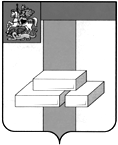 СОВЕТ ДЕПУТАТОВГОРОДСКОГО ОКРУГА ДОМОДЕДОВО МОСКОВСКОЙ ОБЛАСТИРЕШЕНИЕот  17.10.2023  № 1-4/1367О внесении изменений в Регламент Совета депутатов городского округа Домодедово Московской области, утвержденный решением Совета депутатовгородского округа Домодедово от 13.11.2018 № 1-4/928В соответствии с Федеральным законом от 06.10.2003 № 131-ФЗ «Об общих принципах организации местного самоуправления в Российской Федерации», Уставом городского округа Домодедово Московской области,СОВЕТ ДЕПУТАТОВ ГОРОДСКОГО ОКРУГА РЕШИЛ:Внести в Регламент Совета депутатов городского округа Домодедово Московской области, утвержденный решением Совета депутатов городского округа Домодедово от 13.11.2018 № 1-4/928, следующие изменения:пункт 1 статьи 7 изложить в следующей редакции:«1.  Совет осуществляет свои полномочия на заседаниях, которые созываются Председателем Совета или по требованию не менее одной трети депутатов Совета не реже одного раза в три месяца.Внеочередное заседание по вопросу утверждения генерального плана городского округа Домодедово и внесения в него изменений созывается по требованию Главы городского округа не позднее 10 дней с момента поступления требования о созыве внеочередного заседания.            Заседания Совета могут проводиться посредством видео-конференц-связи в  случаях введения в соответствии с действующим законодательством режима повышенной готовности или чрезвычайной ситуации.           Порядок проведения заседания Совета посредством видео-конференц-связи утверждается решением Совета.».2. Опубликовать настоящее решение в установленном порядке.Председатель Совета депутатов                                               Главагородского округа Домодедово                                                городского округа Домодедово                             Л.П. Ковалевский                                                                      М.А. Ежокин  